Comunicado de ImprensaFunchal, 27 de agosto de 2019Nova abertura situa-se no Piso 0MadeiraShopping inaugura loja Vans  Já imaginou o mundo encantado do calçado desportivo, com cores e modelos para todos os gostos? Essa loja já inaugurou no MadeiraShopping. Localizada no Piso 0, a Vans é especializada em calçado desportivo, com opções para todos os estilos e idades. 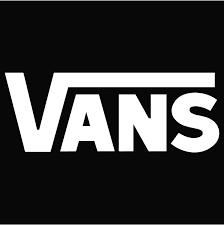 À semelhança das restantes lojas que a marca possui em território nacional, a mais recente abertura apresenta uma imagem urbana e descontraída, alinhada com o público que pretende atingir: jovens desportivos, citadinos e informais. A Vans é uma marca original de calçado, vestuário e acessórios desportivos. As suas coleções autênticas estão presentes em mais de 84 países a nível mundial. Com uma cultura vincadamente jovem, a marca promove um estilo de vida desportivo e aposta em produtos qua aliam a estética ao conforto. Alinhado com a autoexpressão criativa promovida pela marca, são vários os artistas, atletas, músicos e eventos que a Vans apoia, como o Vans Park Series, Vans Triple Crown of Surfing, Vans Pool Party, House of Vans, entre outros.Com um look moderno e desportivo, a loja Vans inaugurou no Piso 0 do MadeiraShopping. A pensar em todos os jovens, o Centro possui agora uma loja onde é possível encontrar calçado desportivo de todas as cores, padrões e estilos! Sobre o MadeiraShoppingO MadeiraShopping é o maior Centro da Ilha da Madeira. Com vista panorâmica sobre o mar, este Centro Comercial e de Lazer da Sonae Sierra foi inaugurado em março de 2001. É um Centro de referência na sua área de influência com uma grande variedade de lojas, ligadas à área da moda, contando também com uma loja única na ilha, a Fnac. As 100 lojas e os 1.060 lugares de estacionamento, num total de 26.785 m2 de Área Bruta Locável (ABL), encontram-se diariamente ao dispor dos visitantes. A par da experiência única de compras e de lazer que oferece aos seus clientes, o MadeiraShopping assume a responsabilidade de dar um contributo positivo para um mundo mais sustentável, trabalhando ativamente para um desempenho excecional nas áreas ambiental e social. Todas as iniciativas e novidades sobre o MadeiraShopping podem ser consultadas no site www.madeirashopping.pt.Para mais informações por favor contactar:Lift Consulting – Catarina Marques // Maria Fernandes
M: +351 934 827 487 | M: +351 911 790 060
catarina.marques@lift.com.pt // maria.fernandes@lift.com.pt